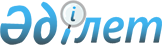 Сенімгерлік басқаруға беруге жататын Солтүстік Қазақстан облысының су шаруашылық ғимараттары тізбесін бекіту туралы
					
			Күшін жойған
			
			
		
					Солтүстік Қазақстан облыстық әкімдігінің 2010 жылғы 16 қыркүйектегі N 259 қаулысы. Солтүстік Қазақстан облысының Әділет басқармасында 2010 жылғы 19 қазанда N 1761 тіркелді. Күші жойылды - Солтүстік Қазақстан облысы әкімдігінің 2011 жылғы 6 сәуірдегі N 92 Қаулысымен

      Ескерту. Күші жойылды - Солтүстік Қазақстан облысы әкімдігінің 2011.04.06 N 92 Қаулысымен      «Қазақстан Республикасындағы жергілікті мемлекеттік басқару және өзін-өзі басқару туралы» Қазақстан Республикасының 2001 жылғы 23 қаңтардағы № 148 Заңы 27-бабы 1-тармағы 2) тармақшасына сәйкес облыс әкімдігі ҚАУЛЫ ЕТЕДІ:



      1. Сенімгерлік басқаруға беруге жататын Солтүстік Қазақстан облысының су шаруашылық иммараттары тізбесі бекітілсін.



      2. Осы қаулының орындалуын бақылау облыс әкімінің орынбасары А.М.Чженге жүктелсін.



      3. Осы қаулы алғаш ресми жарияланған күннен он күнтізбелік күн өткеннен кейін қолданысқа енгізіледі.      Облыс әкімі                                С. Біләлов

Бекітілді

Солтүстік Қазақстан облысы әкімдігінің

2010 ж. 17 қыркүйектегі № 259

қаулысымен Сенімгерлік беру жататын Солтүстік Қазақстан облысының су шаруашалығы иммараттары объектілерінің тізбесі
					© 2012. Қазақстан Республикасы Әділет министрлігінің «Қазақстан Республикасының Заңнама және құқықтық ақпарат институты» ШЖҚ РМК
				№

р/

сОбъектілер атауыОбъек

тілер

саныБаланс ұстаушыОрналасқан жері1Су құбырының тарату желісі, ұзындығы 4809 қума метр 1«Аққайың аудандық коммуналдық тұрғын үй шаруашылығы, жолаушылар көлігі және автомобиль жолдары бөлімі» мемлекеттік мекемесіАққайың ауданы, Смирнов селосы, Народный, Жамбыл, Титов, Горький, Зеленый, Труд, Киров, Амангелді, Северный, Дорожный көшелері2Су құбырының тарату желісі, ұзындығы 6302 қума метр 1«Аққайың аудандық коммуналдық тұрғын үй шаруашылығы, жолаушылар көлігі және автомобиль жолдары бөлімі» мемлекеттік мекемесіАққайың ауданы, Смирнов селосы, Партизан, Амангелді, Папанин, Титов, Суворов, Элеваторный, Пушкин, Труд, Гагарин, Жұмабаев, Молодежный көшелері, Фабричный оралымы3Су құбырының тарату желісі, ұзындығы 6841 қума метр 1«Аққайың аудандық коммуналдық тұрғын үй шаруашылығы, жолаушылар көлігі және автомобиль жолдары бөлімі» мемлекеттік мекемесіАққайың ауданы, Қиялы ауылы4Сумен жабдықтау объектісі: ішкі алаң желісі 0,23 километр, тарату желісі ұзындығы 9,7 километр, су тегеурінді мұнара, объекты энергетикалық шаруашылық объектілері және алаңы1«Аққайың аудандық коммуналдық тұрғын үй шаруашылығы, жолаушылар көлігі және автомобиль жолдары бөлімі» мемлекеттік мекемесіАққайың ауданы, Полтавка селосы5Су тегеурінді мұнара1«Аққайың аудандық коммуналдық тұрғын үй шаруашылығы, жолаушылар көлігі және автомобиль жолдары бөлімі» мемлекеттік мекемесіАққайың ауданы, Смирнов селосы, автобаза ықшам ауданы6Су тегеурінді мұнара1«Аққайың аудандық коммуналдық тұрғын үй шаруашылығы, жолаушылар көлігі және автомобиль жолдары бөлімі» мемлекеттік мекемесіАққайың ауданы, Смирнов селосы, Заводская көшесі7Жинақтаушысы бар су тегеурінді мұнара1«Аққайың аудандық коммуналдық тұрғын үй шаруашылығы, жолаушылар көлігі және автомобиль жолдары бөлімі» мемлекеттік мекемесіАққайың ауданы, Смирнов селосы, 25 лет Целины көшесі8700 метр тарату желісі бар су тегеурінді мұнара1«Аққайың аудандық коммуналдық тұрғын үй шаруашылығы, жолаушылар көлігі және автомобиль жолдары бөлімі» мемлекеттік мекемесіАққайың ауданы, Смирнов селосы, Амангелді көшесі9Су тегеурінді мұнара1«Аққайың аудандық коммуналдық тұрғын үй шаруашылығы, жолаушылар көлігі және автомобиль жолдары бөлімі» мемлекеттік мекемесіАққайың ауданы, Қиялы ауылы10Жер астындағы сулардан жергілікті сумен қамту объектісі1«Аққайың аудандық коммуналдық тұрғын үй шаруашылығы, жолаушылар көлігі және автомобиль жолдары бөлімі» мемлекеттік мекемесіАққайың ауданы, Южное селосы112006 жылы іске қосылған «Новоукраинка селосындағы жер астындағы сулардан жергілікті сумен жабдықтау» нысаны1«Володарск селолық округі әкімінің аппараты» мемлекеттік мекемесіАйыртау ауданы, Новоукраинка селосы122007 жылы іске қосылған «Светлое селосындағы жер астындағы сулардан жергілікті сумен жабдықтау» нысаны1«Қамсақты ауылдық округі әкімінің аппараты» мемлекеттік мекемесіАйыртау ауданы, Светлое селосы132009 жылы іске қосылған ауыз сумен жабдықтау нысаны1«Арықбалық ауылдық округі әкімінің аппараты» мемлекеттік мекемесіАйыртау ауданы, Арықбалық ауылы142003 жылы іске қосылған ұңғыма1«Шал ақын аудандық коммуналдық тұрғын үй шаруашылығы, жолаушылар көлігі және автомобиль жолдары бөлімі» мемлекеттік мекемесіШал ақын ауданы, Ақсу ауылы152003 жылы іске қосылған ұңғыма1«Шал ақын аудандық коммуналдық тұрғын үй шаруашылығы, жолаушылар көлігі және автомобиль жолдары бөлімі» мемлекеттік мекемесіШал ақын ауданы, Алқаағаш ауылы162003 жылы іске қосылған ұңғыма1«Шал ақын аудандық коммуналдық тұрғын үй шаруашылығы, жолаушылар көлігі және автомобиль жолдары бөлімі» мемлекеттік мекемесіШал ақын ауданы, Садовка селосы172004 жылы іске қосылған су тазалау жүйесімен ұңғыма1«Шал ақын аудандық коммуналдық тұрғын үй шаруашылығы, жолаушылар көлігі және автомобиль жолдары бөлімі» мемлекеттік мекемесіШал ақын ауданы, Жаңасу ауылы182007 жылы іске қосылған су тазалау жүйесімен ұңғыма1«Шал ақын аудандық коммуналдық тұрғын үй шаруашылығы, жолаушылар көлігі және автомобиль жолдары бөлімі» мемлекеттік мекемесіШал ақын ауданы, Балуан ауылы192007 жылы іске қосылған су тазалау жүйесімен ұңғыма1«Шал ақын аудандық коммуналдық тұрғын үй шаруашылығы, жолаушылар көлігі және автомобиль жолдары бөлімі» мемлекеттік мекемесіШал ақын ауданы, Семиполка селосы202007 жылы қосылған ұңғыма1«Шал ақын аудандық коммуналдық тұрғын үй шаруашылығы, жолаушылар көлігі және автомобиль жолдары бөлімі» мемлекеттік мекемесіШал ақын ауданы, Новопокровка селосы212006 жылы іске қосылған су тазалау жүйесімен ұңғыма1«Шал ақын аудандық коммуналдық тұрғын үй шаруашылығы, жолаушылар көлігі және автомобиль жолдары бөлімі» мемлекеттік мекемесіШал ақын ауданы, Кривощеково селосы222008 жылы іске қосылған су тазалау жүйесімен ұңғыма1«Шал ақын аудандық коммуналдық тұрғын үй шаруашылығы, жолаушылар көлігі және автомобиль жолдары бөлімі» мемлекеттік мекемесіШал ақын ауданы, Жалтыр ауылы23Жер астындағы сулардан су тазалау жүйесі бар жергілікті сумен жабдықтау 1«Новосельск селолық округі әкімінің аппараты» мемлекеттік мекемесіАқжар ауданы, Горьковское селосы24Жер астындағы сулардан су тазалау жүйесі бар жергілікті сумен жабдықтау 1«Новосельск селолық округі әкімінің аппараты» мемлекеттік мекемесіАқжар ауданы, Новосельское селосы25Жер астындағы сулардан су тазалау жүйесі бар жергілікті сумен жабдықтау 1«Майское селолық округі әкімінің аппараты» мемлекеттік мекемесіАқжар ауданы, Майское селосы26Жер астындағы сулардан су тазалау жүйесі бар жергілікті сумен жабдықтау1«Ұялы ауылдық округі әкімінің аппараты» мемлекеттік мекемесіАқжар ауданы, Ұялы ауылы27Жер астындағы сулардан су тазалау жүйесі бар жергілікті сумен жабдықтау1«Ұялы ауылдық округі әкімінің аппараты» мемлекеттік мекемесіАқжар ауданы, Ақсары ауылы28Жер астындағы сулардан су тазалау жүйесі бар жергілікті сумен жабдықтау 1«Алқатерек ауылы округі әкімінің аппараты» мемлекеттік мекемесіАкжарский район, Алқатерек ауылы29Талшық ауылындағы су құбырының тарату желісі1«Талшық селолық округі әкімінің аппараты» мемлекеттік мекемесіАқжар ауданы, Талшық селосы30Су құбырының тарату желісі

(2 кезек)1«Талшық селолық округі әкімінің аппараты» мемлекеттік мекемесіАқжар ауданы, Талшық селосы31Жер асты суларынан «Ближний» су орны1«Ленинградское селолық округі әкімінің аппараты» мемлекеттік мекемесіАқжар ауданы, Ленинградское селосы32Сумен жабдықтау1«Совхозное селолық округі әкімінің аппараты» мемлекеттік мекемесіАқжар ауданы, Совхозное селосы33Талшық ауылындағы су құбырының тарату желісі1«Талшық селолық округі әкімінің аппараты» мемлекеттік мекемесіАқжар ауданы, Талшық селосы34Су құбырының тарату желісі1«Талшық селолық округі әкімінің аппараты» мемлекеттік мекемесіАқжар ауданы, Бестерек поселкесі35Су құбырының тарату желісі1«Ленинградское селолық округі әкімінің аппараты» мемлекеттік мекемесіАқжар ауданы, Ленинградское селосы36Жер астындағы сулардан су тазалау жүйесі бар жергілікті сумен жабдықтау 1«Восход селолық округі әкімінің аппараты» мемлекеттік мекемесіАқжар ауданы, Восход селосы37Су құбырын су бұруды 1«Кенащы ауылдық округі әкімінің аппараты» мемлекеттік мекемесіАқжар ауданы, Кенащы ауылы38Жер астындағы сулардан су тазалау жүйесі бар жергілікті сумен жабдықтау 1«Совхозный селолық округі әкімінің аппараты» мемлекеттік мекемесіАқжар ауданы, Ащыкөл ауылы39Су тегеурінді мұнара1«Талшық селолық округі әкімінің аппараты» мемлекеттік мекемесіАқжар ауданы, Талшық селосы, Победа көшесі40«Ближний» су орнынан сорны станциясына дейін су құбыры, ұзындығы 1,8 километр1«Ленинградское селолық округі әкімінің аппараты» мемлекеттік мекемесіАқжар ауданы41Ұзындығы 250 метр шағын отбасылар жатақханасына су құбыры1«Ақжар аудандық коммуналдық тұрғын үй шаруашылығы, жолаушылар көлігі және автомобиль жолдары бөлімі» мемлекеттік мекемесіАқжар ауданы, Талшық селосы42Ұзындығы 1170 метр тарату желісі1«Мағжан Жұмабаев атындағы аудандық коммуналдық тұрғын үй шаруашылығы, жолаушылар көлігі және автомобиль жолдары бөлімі» мемлекеттік мекемесіМағжан Жұмабаев ауданы, Возвышенка селосы43Су тегеурінді мұнара1«Мағжан Жұмабаев атындағы аудандық коммуналдық тұрғын үй шаруашылығы, жолаушылар көлігі және автомобиль жолдары бөлімі» мемлекеттік мекемесіМағжан Жұмабаев ауданы, Возвышенка селосы44Су құбыры, 7 су құдық, 7 өрт сөндіру гидрант, ұзындығы 736 метр су тегеурінді мұнара1«Мағжан Жұмабаев атындағы аудандық коммуналдық тұрғын үй шаруашылығы, жолаушылар көлігі және автомобиль жолдары бөлімі» мемлекеттік мекемесіМағжан Жұмабаев ауданы, Қарақоға селосы45Сумен жабдықтау жүйесі: сумен жабдықтау сыртқы жүйесі, ішкі алаңы жүйесі, 1 сорап станциясы, 1 су айдауыш мұнарасы, 2 таза су резервуарлары, 2 сүзгі-сорғыш, 1 сетпик-жинақ

таушы, 53 су алу колонкасы, 51 өрт сөндіру гидранттар, энергетикалық шаруашылық объектілері, аумақты абаттандыру1«Мағжан Жұмабаев атындағы аудандық коммуналдық тұрғын үй шаруашылығы, жолаушылар көлігі және автомобиль жолдары бөлімі» мемлекеттік мекемесіМағжан Жұмабаев ауданы, Полудино селосы46Сумен жабдықтау: 1 су айдауыш мұнарасы, 0,400-2 резервуары, 1 сыйымдылық, тазалық сақтау аймағының қоршау, ұңғымасының павильоны, су құбырының жүйесі1«Мағжан Жұмабаев атындағы аудандық коммуналдық тұрғын үй шаруашылығы, жолаушылар көлігі және автомобиль жолдары бөлімі» мемлекеттік мекемесіМағжан Жұмабаев ауданы, Булаев қаласы472005 жылы іске қосылған жер астындағы сулардан жергілікті сумен жабдықтау1«Мамлют ауданы Белое селолық округі әкімінің аппараты» мемлекеттік мекемесіМамлют ауданы, Чистое селосы482004 жылы іске қосылған жер астындағы сулардан жергілікті сумен жабдықтау1«Мамлют ауданы Ленино селолық округі әкімінің аппараты» мемлекеттік мекемесіМамлют ауданы, Ленино ауылы492006 жылы іске қосылған жер астындағы сулардан жергілікті сумен жабдықтау1«Мамлют ауданы Белое селолық округі әкімінің аппараты» мемлекеттік мекемесіМамлют ауданы, Белое селосы502006 жылы іске қосылған жер астындағы сулардан жергілікті сумен жабдықтау1«Мамлют ауданы Дубровное селолық округі әкімінің аппараты» мемлекеттік мекемесіМамлют ауданы, Михайловка селосы512006 жылы іске қосылған жер астындағы сулардан жергілікті сумен жабдықтау1«Мамлют ауданы Пригородное селолық округі әкімінің аппараты» мемлекеттік мекемесіМамлют ауданы, Покровка селосы522007 жылы іске қосылған жер астындағы сулардан жергілікті сумен жабдықтау1«Мамлют ауданы Қызыласкер селолық округі әкімінің аппараты» мемлекеттік мекемесіМамлют ауданы, Қызыласкер ауылы532007 жылы іске қосылған жер астындағы сулардан жергілікті сумен жабдықтау1«Мамлют ауданы Новомихайловка селолық округі әкімінің аппараты» мемлекеттік мекемесіМамлют ауданы, Минкесер ауылы54Су құбыры ферма № 1: су құбыры мұнара резервуар, тарату желісі, магистральды су құбыры 1«Мамлют ауданы Краснознаменное селолық округі әкімінің аппараты» мемлекеттік мекемесіМамлют ауданы, Краснознаменное селосы55Су құбырының тарату желісін реконструкциялау, ұзындығы 5,297 километр1«Мамлют ауданы Мамлют қалалық әкімінің аппараты" мемлекеттік мекемесіМамлют ауданы, Мамлют қаласы56Токаревка селосына су бұрғыш1«Мамлют ауданы Новомихайловка селолық округі әкімінің аппараты» мемлекеттік мекемесіМамлют ауданы, Токаревка селосы57Мамлют қаласындағы су құбырының тарату желісі, 1 кезек1«Мамлют ауданы Мамлют қалалық әкімінің аппараты" мемлекеттік мекемесіМамлют ауданы, Мамлют қаласы58Афонькино, Новоукраинка және Пробуждение селосына су бұрғыш1«Мамлют ауданы Становое селолық округі әкімінің аппараты» мемлекеттік мекемесіМамлют ауданы, Афонькино, Новоукраинка, Пробуждение селосы59Дубровное селосына су бұрғыш1«Мамлют ауданы Дубровное селолық округі әкімінің аппараты» мемлекеттік мекемесіМамлют ауданы, Дубровное селосы60Су тазартудың жергілікті жүйесі (ұңғыма) 2008 жылы іске қосылған1«Вагулино селолық округі әкімінің аппараты» мемлекеттік мекемесіҚызылжар ауданы, Красноярка селосы612010 жылы іске қосылған су бөлетін құрылысы1«Вагулино селолық округі әкімінің аппараты» мемлекеттік мекемесіҚызылжар ауданы, Кустовое селосы622010 жылы іске қосылған сыртқы су құбырының желісі1«Вагулино селолық округі әкімінің аппараты» мемлекеттік мекемесіҚызылжар ауданы, Кустовое селосы632010 жылы іске қосылған су тазалау станциясы1«Вагулино селолық округі әкімінің аппараты» мемлекеттік мекемесіҚызылжар ауданы, Кустовое селосы642004 жылы іске қосылған су тазалау жергілікті жүйесі (ұңғымасы)1«Виноградовский селолық округі әкімінің аппараты» мемлекеттік мекемесіҚызылжар ауданы, Сивково селосы652010 жылы іске қосылған су тарату құрылысы1«Долматово селолық округі әкімінің аппараты» мемлекеттік мекемесіҚызылжар ауданы, Долматово селосы662010 жылы іске қосылған бастапқы судың су құбыры1«Долматово селолық округі әкімінің аппараты» мемлекеттік мекемесіҚызылжар ауданы, Долматово селосы672010 жылы іске қосылған өрт сөндіру су құбыры1«Долматово селолық округі әкімінің аппараты» мемлекеттік мекемесіҚызылжар ауданы, Долматово селосы682010 жылы іске қосылған тарату желісі1«Долматово селолық округі әкімінің аппараты» мемлекеттік мекемесіҚызылжар ауданы, Долматово селосы692010 жылы іске қосылған су тазалау станциясы1«Долматово селолық округі әкімінің аппараты» мемлекеттік мекемесіҚызылжар ауданы, Долматово селосы702010 жыл іске қосылған су тегеурінді мұнара1«Долматово селолық округі әкімінің аппараты» мемлекеттік мекемесіҚызылжар ауданы, Долматово селосы712010 жыл іске қосылған су тегеурінді мұнара1«Долматово селолық округі әкімінің аппараты» мемлекеттік мекемесіҚызылжар ауданы, Долматово селосы722010 жылы іске қосылған түсіру құбыры және жинақтаушы1«Долматово селолық округі әкімінің аппараты» мемлекеттік мекемесіҚызылжар ауданы, Долматово селосы732007 жылы іске қосылған су тазалау (ұңғымасы), қолдануға жарамасыз су 1«Долматово селолық округі әкімінің аппараты» мемлекеттік мекемесіҚызылжар ауданы, Долматово селосы742006 жылы іске қосылған ұңғыма1«Қызылжар селолық округі әкімінің аппараты» мемлекеттік мекемесіҚызылжар ауданы, Трудовая нива селосы752006 жылы іске қосылған су тазалау жергілікті жүйесі (ұңғымасы)1«Прибрежное селолық округі әкімінің аппараты» мемлекеттік мекемесіҚызылжар ауданы, Шаховское селосы762009 жылы іске қосылған тарату су құбырының желісі1«Соколовка селолық округі әкімінің аппараты» мемлекеттік мекемесіҚызылжар ауданы, Соколвка селосы771984 жылы іске қосылған тарату су құбырының желісі1«Якорь селолық округі әкімінің аппараты» мемлекеттік мекемесіҚызылжар ауданы, Якорь селосы781984 жылы іске қосылған су тегеурінді мұнара1«Якорь селолық округі әкімінің аппараты» мемлекеттік мекемесіҚызылжар ауданы, Якорь селосы791984 жылы іске қосылған су тегеурінді мұнара1«Якорь селолық округі әкімінің аппараты» мемлекеттік мекемесіҚызылжар ауданы, Якорь селосы802003 жылы іске қосылған жергілікті су жабдықтау объектісі1«Есіл аудандық коммуналдық тұрғын үй шаруашылығы, жолаушылар көлігі және автомобиль жолдары бөлімі» мемлекеттік мекемесіЕсіл ауданы, Амангелді ауылы812005 жылы іске қосылған жергілікті су жабдықтау объектісі1«Есіл аудандық коммуналдық тұрғын үй шаруашылығы, жолаушылар көлігі және автомобиль жолдары бөлімі» мемлекеттік мекемесіЕсіл ауданы, Қараағаш ауылы822006 жылы іске қосылған су жергілікті жабдықтау нысаны1«Есіл аудандық коммуналдық тұрғын үй шаруашылығы, жолаушылар көлігі және автомобиль жолдары бөлімі» мемлекеттік мекемесіЕсіл ауданы, Новоузенка селосы832007 жылы іске қосылған жергілікті су жабдықтау объектісі1«Есіл аудандық коммуналдық тұрғын үй шаруашылығы, жолаушылар көлігі және автомобиль жолдары бөлімі» мемлекеттік мекемесіЕсіл ауданы, Тау-ағаш ауылы842008 жылы іске қосылған жергілікті су жабдықтау объектісі1«Есіл аудандық коммуналдық тұрғын үй шаруашылығы, жолаушылар көлігі және автомобиль жолдары бөлімі» мемлекеттік мекемесіЕсіл ауданы, Ивано-Петровка селосы852007 жылы іске қосылған жергілікті су жабдықтау объектісі1«Есіл аудандық коммуналдық тұрғын үй шаруашылығы, жолаушылар көлігі және автомобиль жолдары бөлімі» мемлекеттік мекемесіЕсіл ауданы, Корнеевка селосы862009 жылы іске қосылған жергілікті су жабдықтау объектісі1«Есіл аудандық коммуналдық тұрғын үй шаруашылығы, жолаушылар көлігі және автомобиль жолдары бөлімі» мемлекеттік мекемесіЕсіл ауданы, Спасовка селосы872009 жылы іске қосылған жергілікті су жабдықтау объектісі1«Есіл аудандық коммуналдық тұрғын үй шаруашылығы, жолаушылар көлігі және автомобиль жолдары бөлімі» мемлекеттік мекемесіЕсіл ауданы, Ясновка селосы882009 жылы іске қосылған жергілікті су жабдықтау объектісі1«Есіл аудандық коммуналдық тұрғын үй шаруашылығы, жолаушылар көлігі және автомобиль жолдары бөлімі» мемлекеттік мекемесіЕсіл ауданы, Волошинка селосы892007 жылы іске қосылған су бұру1«Есіл аудандық коммуналдық тұрғын үй шаруашылығы, жолаушылар көлігі және автомобиль жолдары бөлімі» мемлекеттік мекемесіЕсіл ауданы, Еңбек ауылы902007 жылы іске қосылған тарату желісі1«Есіл аудандық коммуналдық тұрғын үй шаруашылығы, жолаушылар көлігі және автомобиль жолдары бөлімі» мемлекеттік мекемесіЕсіл ауданы, Александровка селосы912004 жылы іске қосылған тарату желісі1«Есіл аудандық коммуналдық тұрғын үй шаруашылығы, жолаушылар көлігі және автомобиль жолдары бөлімі» мемлекеттік мекемесіЕсіл ауданы, Чириковка селосы92Тарангул, Двинск селолық су бұруы, 2009 жылы іске қосылған1«Есіл аудандық коммуналдық тұрғын үй шаруашылығы, жолаушылар көлігі және автомобиль жолдары бөлімі» мемлекеттік мекемесіЕсіл ауданы93Су тегеурінді мұнара1«Ақсуат селолық округі әкімінің аппараты» мемлекеттік мекемесіТимирязев ауданы, Ақсуат селосы, Клубная көшесі, 4994Су тегеурінді мұнара1«Ақжан селолық округі әкімінің аппараты» мемлекеттік мекемесіТимирязев ауданы, Ақжан селосы95Су тегеурінді мұнара1«Белоградовка селолық округі әкімінің аппараты» мемлекеттік мекемесіТимирязев ауданы, Белоградовка селосы, Элеваторная көшесі, 3096Су сату пункті1«Дзержинский селолық округі әкімінің аппараты" мемлекеттік мекемесіТимирязев ауданы, Дзержинское селосы, Олимпийская көшесі, 197Су тегеурінді мұнара1«Докучаев селоллық округі әкімінің аппараты" мемлекеттік мекемесіТимирязев ауданы, Докучаево селосы, Школьная көшесі, 198Су тегеурінді мұнара1«Есіл селолық округі әкімінің аппараты" мемлекеттік мекемесіТимирязев ауданы, Есіл, Новая көшесі, 3399Су тегеурінді мұнара1«Комсомольский селолық округі әкімінің аппараты» мемлекеттік мекемесіТимирязев ауданы, Комсомольское селосы, Ленин көшесі, 3100Су тегеурінді мұнара1«Ленин селолық округі әкімінің аппараты» мемлекеттік мекемесіТимирязев ауданы, Ленинское селосы, Комсомольская көшесі, 52101Су тегеурінді мұнара1«Мичурин селолық округі әкімінің аппараты» мемлекеттік мекемесіТимирязев ауданы, Мичурино селосы, Жамбыл көшесі, 4102Су тегеурінді мұнара1«Куртай селолық округі әкімінің аппараты» мемлекеттік мекемесіТимирязев ауданы, Степное селосы, Элеваторная көшесі, 114103Су тегеурінді мұнара1«Хмельницкий селолық округі әкімінің аппараты» мемлекеттік мекемесіТимирязев ауданы, Хмельницкое селосы, Калинин көшесі, 64104Су тегеурінді мұнара1«Целинный селолық округі әкімінің аппараты» мемлекеттік мекемесіТимирязев ауданы, Целинное селосы, Краснодарская көшесі, 38105Су тегеурінді мұнара1«Тимирязев селолық округі әкімінің аппараты» мемлекеттік мекемесіТимирязев ауданы, Рассвет селосы, Урожайная көшесі, 2